Geometry Chapter 10: Formulas for Volume10-1: Fundamental Properties of VolumeVolume is measured in cubic units A unit cube has a length, width, and height of one unit. 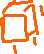 Volume Postulate:  Uniqueness property: given a unit cube, every polyhedral region has a unique volume.Congruence property: congruent figures have the same volumeAdditive property: Volume (A∪B) = Volume (A) + Volume (B) Box Formula: The volume of a box with dimensions l, w, and h is  lwh. (V = lwh)Cube Volume formula:The volume V of a cube with edge s is s3: V = s3.x is the cube root of y, written x = 3√y or or x = y1/3, if and only if x3 = y.10-2: Multiplication, Area, and VolumeArea of a rectangle is a model for the multiplication of two numbers, and multiplication of two polynomials can be pictured by area. The volume of a box can model the multiplication of three polynomials. 10-3: Volumes of Prisms and CylindersPrism-Cylinder Volume Formula: V = BhCavalieri’s Principle: Let I and II be two solids included between parallel planes. If every plane P Parallel to the given planes intersects I and II in section sixth the same area, then Volume(I) = Volume(II)10-4: Volumes of Pyramids and ConesPyramid-Cone Volume Formula: V = (1/3)Bh10-5: Organizing and Remembering FormulasRemember the formulas that apply to the most figures10-6: The Volume of a Sphere:  V = (4/3)πr3A sphere can be thought of as a union of many “almost pyramids” 10-7: The Surface Area of a Sphere: S.A. = 4πr2Cylindrical surfaces (Prisms/Cylinders) (two parallel bases)Conic surfaces (Pyramids/Cones)(one base)SpheresLateral AreaL.A. = ph (right cylinders only) L.A. = (1/2) l p (right surfaces only)Surface AreaS.A. = L.A. + 2BS.A. = L.A. + BS.A. = 4πr2VolumeV = BhV = (1/3)BhV = (4/3)πr3